В ходе массовой проверки по перевозке детей-пассажиров был выявлен нетрезвый водитель!!!

Утром 3 апреля сотрудники Госавтоинспекции МО МВД России «Тейковский» проводили в м. Красные сосенки на ул. Неделина (у детского сада «Сказка») массовую проверку по перевозке детей-пассажиров. 
Душа радовалась - все детки в проезжающих мимо автомобилях находились в автокреслах и были пристегнуты ремнями безопасности! 

Но, в это время инспектор ДПС остановил автомобиль Фольксваген. Сотрудник представился, объяснил причину остановки. Детей в салоне не оказалось, а вот резкий запах алкоголя присутствовал. Жителя города Тейково пригласили пройти в патрульную машину для освидетельствования. Мужчина согласился пройти и согласился с показателем, который указывал на превышение допустимой нормы! Водитель был отстранен от управления, машина помещена на спецстоянку. На водителя был составлен протокол по статье 12.8 ч. 1, наказание по которой предусматривает лишение водительских прав на срок от 1,5 до 2 лет и штраф в сумме 30 тысяч рублей. 

Госавтоинспекция напоминает! 

В случае выявления опьянения у автомобилиста, он лишается водительского удостоверения минимум на полтора года и должен будет заплатить штраф 30 тысяч рублей. За повторное нарушение предусмотрена уже уголовная ответственность. 

Отдел ГИБДД МО МВД России «Тейковский»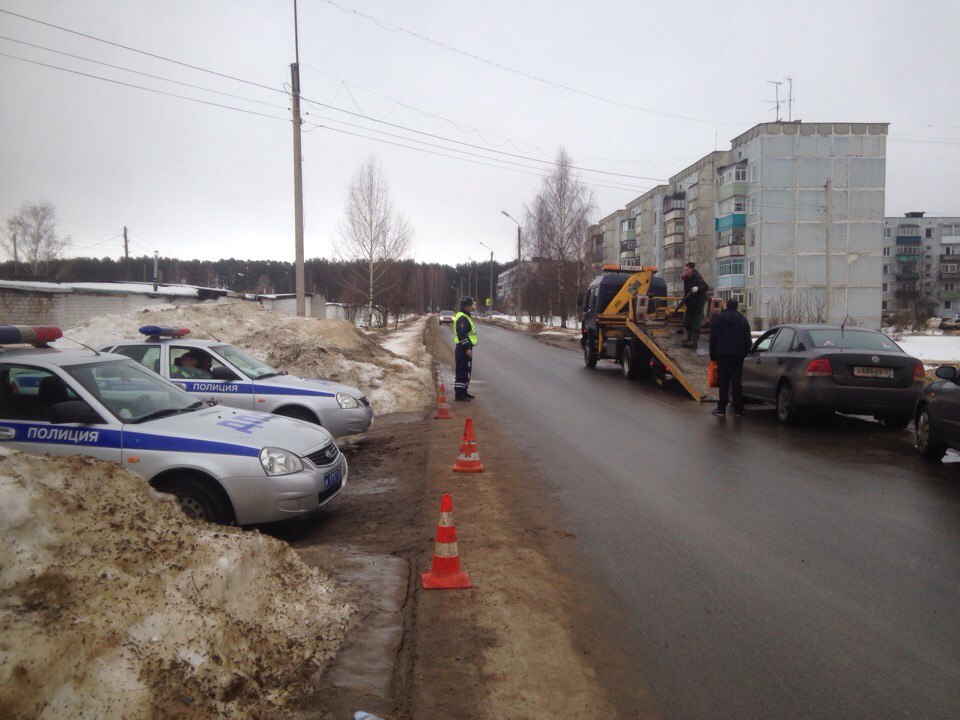 